Publicado en España el 13/05/2020 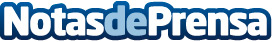 Nace el despacho comprotuempresa.es la alternativa al cierre de empresas y concurso de acreedoresEn muchos casos presentar un concurso de acreedores puede perjudicar al empresario quien deberá asumir unos costes elevados y riesgosDatos de contacto:J. Lopez910053562Nota de prensa publicada en: https://www.notasdeprensa.es/nace-el-despacho-comprotuempresa-es-la Categorias: Nacional Derecho Finanzas Telecomunicaciones Recursos humanos http://www.notasdeprensa.es